§1755.  Proprietary leaseEvery member of a cooperative affordable housing corporation is entitled to receive from the cooperative affordable housing corporation a written proprietary lease that must include the following:  [PL 1993, c. 300, §1 (NEW).]1.  Personal property security interest.  A provision that the collateral for a loan against the member's cooperative interest is in the nature of a personal property security interest and any default of such a loan entitles the lender to treat the default in the same manner as a default of a loan secured by personal property;[PL 1993, c. 300, §1 (NEW).]2.  Remedy for default.  A description of the cooperative affordable housing corporation's possessory remedy in the event of default.  Good cause is required for termination of the right of occupancy.  "Good cause" includes nonpayment of loans, fees, costs or assessments pertaining to the cooperative interest or material violation of bylaws, rules or proprietary lease that continues following reasonable notice and reasonable opportunity to cure the alleged material violations; and[PL 1993, c. 300, §1 (NEW).]3.  Maintenance and carrying charges.  Provisions for determining maintenance and carrying charges for the unit.[PL 1993, c. 300, §1 (NEW).]SECTION HISTORYPL 1993, c. 300, §1 (NEW). The State of Maine claims a copyright in its codified statutes. If you intend to republish this material, we require that you include the following disclaimer in your publication:All copyrights and other rights to statutory text are reserved by the State of Maine. The text included in this publication reflects changes made through the First Regular and First Special Session of the 131st Maine Legislature and is current through November 1. 2023
                    . The text is subject to change without notice. It is a version that has not been officially certified by the Secretary of State. Refer to the Maine Revised Statutes Annotated and supplements for certified text.
                The Office of the Revisor of Statutes also requests that you send us one copy of any statutory publication you may produce. Our goal is not to restrict publishing activity, but to keep track of who is publishing what, to identify any needless duplication and to preserve the State's copyright rights.PLEASE NOTE: The Revisor's Office cannot perform research for or provide legal advice or interpretation of Maine law to the public. If you need legal assistance, please contact a qualified attorney.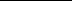 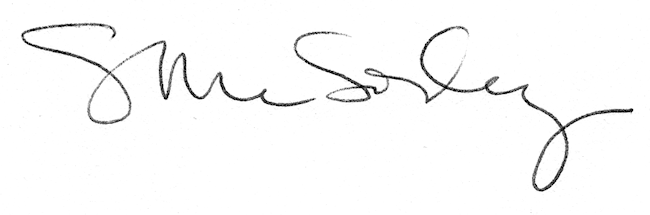 